25/05/2023BionexoRESULTADO – TOMADA DE PREÇON° 2023165TP37568HEMUO Instituto de Gestão e Humanização – IGH, entidade de direito privado e sem fins lucrativos,classificado como Organização Social, vem tornar público o resultado da Tomada de Preços, coma finalidade de adquirir bens, insumos e serviços para o HEMU - Hospital Estadual da Mulher, comendereço à Rua R-7, S/N, Setor Oeste, Goiânia, CEP: 74.125-090.Bionexo do Brasil LtdaRelatório emitido em 25/05/2023 14:17CompradorIGH - HEMU - Hospital Estadual da Mulher (11.858.570/0002-14)AV. PERIMETRAL, ESQUINA C/ RUA R7, SN - SETOR COIMBRA - GOIÂNIA, GO CEP: 74.530-020Relação de Itens (Confirmação)Pedido de Cotação : 287848767COTAÇÃO Nº 37568 - EPIS - HEMU MAIO/2023Frete PróprioObservações: *PAGAMENTO: Somente a prazo e por meio de depósito em conta PJ do fornecedor. *FRETE: Só serãoaceitas propostas com frete CIF e para entrega no endereço: RUA R7 C/ AV PERIMETRAL, SETOR COIMBRA,Goiânia/GO CEP: 74.530-020, dia e horário especificado. *CERTIDÕES: As Certidões Municipal, Estadual de Goiás,Federal, FGTS e Trabalhista devem estar regulares desde a data da emissão da proposta até a data do pagamento.*REGULAMENTO: O processo de compras obedecerá ao Regulamento de Compras do IGH, prevalecendo este emrelação a estes termos em caso de divergência.Tipo de Cotação: Cotação NormalFornecedor : Todos os FornecedoresData de Confirmação : TodasFaturamentoMínimoValidade daPropostaCondições dePagamentoFornecedorPrazo de EntregaFrete ObservaçõesDIEGO VIEIRA DA SILVA01349642177BRASÍLIA - DFDiego Vieira Da Silva - (61) 98256-10 dias após12R$ 0,000025/05/202325/05/202330 ddlCIFCIFnullnullconfirmação0691diegoaspgo@gmail.comMais informaçõesFERRAGISTA AREIAO EIRELIGOIÂNIA - GOMaria Salette Bastos - (62) 3285-5 dias apósconfirmaçãoR$ 0,000030 ddl2000areiaofer@gmail.comMais informaçõesProgramaçãode EntregaPreçoUnitário FábricaPreçoValorTotalProdutoCódigoFabricanteEmbalagem Fornecedor Comentário JustificativaRent(%) QuantidadeUsuárioLUVA EMBORRACHANITRILICACOR VERDE 14508APROX. 45CM TAM G -PARDaniellyEvelynPereira DaCruzLUVANITRILIC.VERDE-DIEGOVIEIRA DASILVA01349642177R$R$R$796,80002-PCTUNInullnull--32 Pares24,9000 0,0000VOLK/SUPERIOR25/05/202314:15LUVA EMBORRACHANITRILICACOR VERDE 14507APROX. 45CM TAM M -PARDaniellyEvelynPereira DaCruzDIEGOVIEIRA DASILVALUVA TAT VOLKNYLON - CA9016- VOLKR$R$R$796,80003-32 Pares24,9000 0,00000134964217725/05/202314:15TotalParcial:R$64.01.593,6000Total de Itens da Cotação: 3Total de Itens Impressos: 2Programaçãode EntregaPreçoUnitário FábricaPreçoValorTotalProdutoCódigoFabricanteEmbalagem Fornecedor Comentário JustificativaRent(%) QuantidadeUsuárioDaniellyEvelynPereira DaCruzLUVAALGODAOCOM PALMA 40959PIGMENTADAUNIDADELUVA P/MAOALGPIGMENTADA PT DIVERSOS- DIVERSOS -DIVERSOS;APICE, DATA,FERRAGISTAAREIAOEIRELITALITA NÃORESPONDERAMEMAIL DER$R$R$120,00001-null30 Unidade4,0000 0,0000-HOMOLOGAÇÃO25/05/202314:15Total30.0R$https://bionexo.bionexo.com/jsp/RelatPDC/relat_adjudica.jsp1/2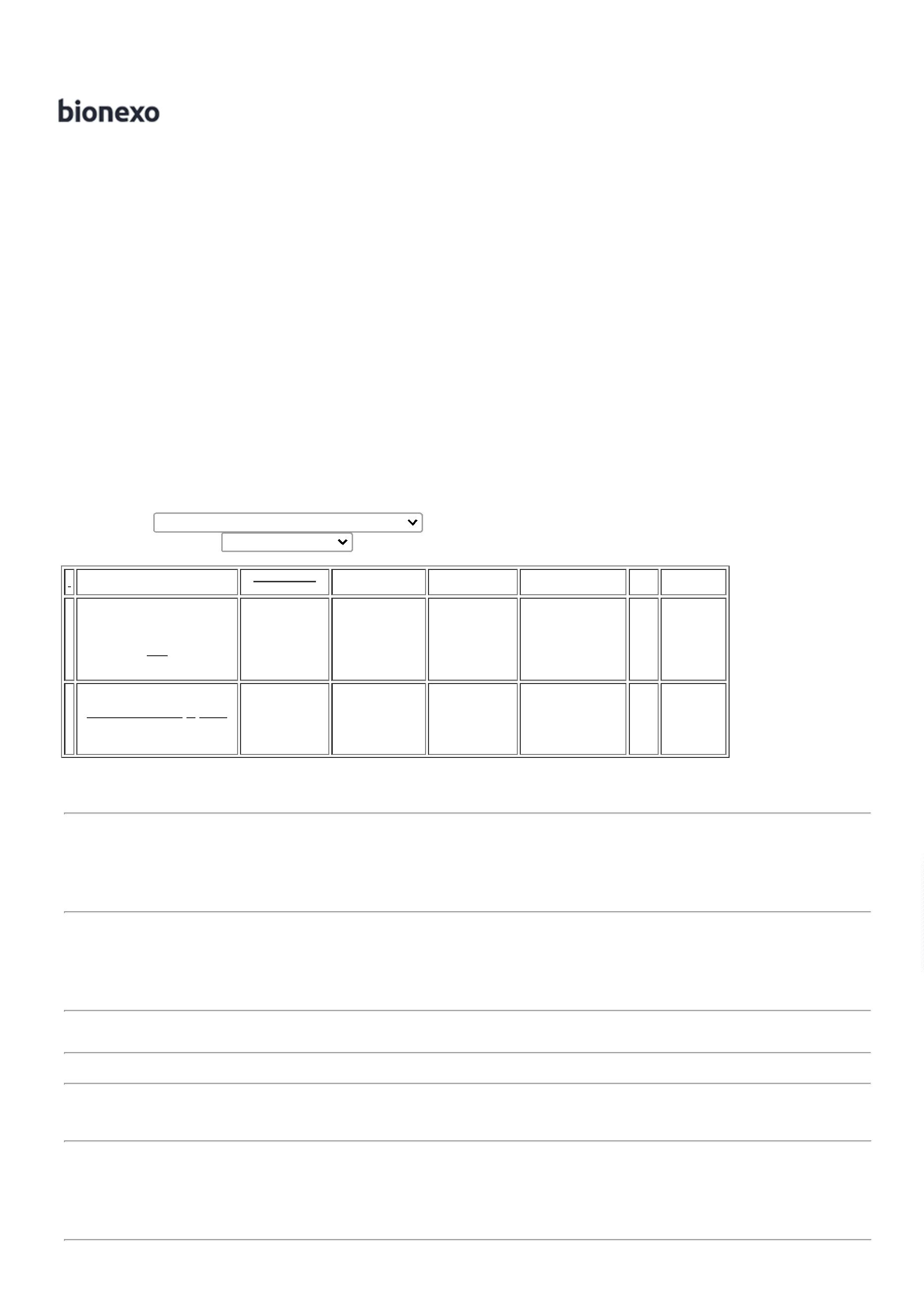 25/05/2023BionexoParcial:120,0000Total de Itens da Cotação: 3Total de Itens Impressos: 1TotalGeral:R$94.01.713,6000Clique aqui para geração de relatório completo com quebra de páginahttps://bionexo.bionexo.com/jsp/RelatPDC/relat_adjudica.jsp2/2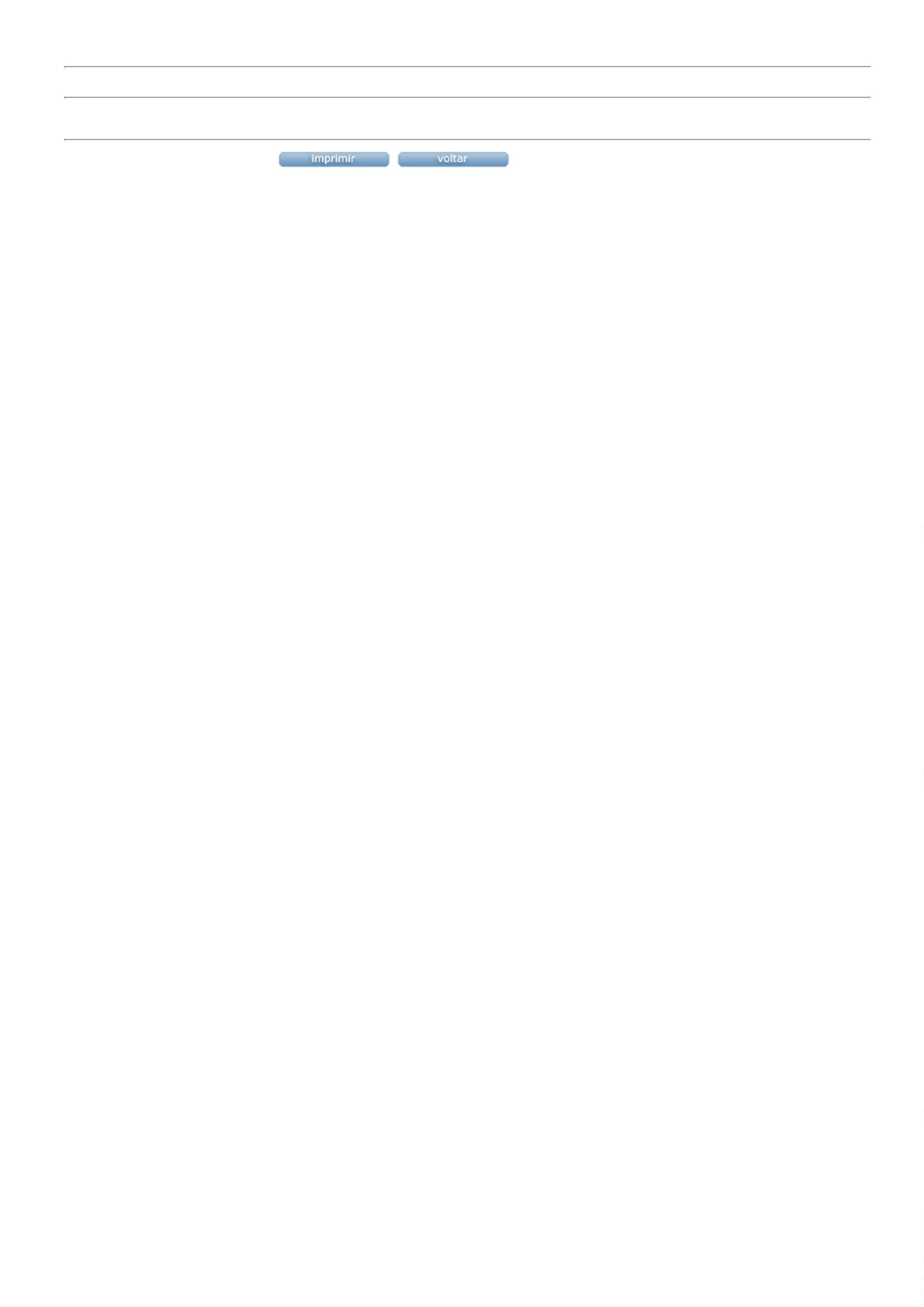 